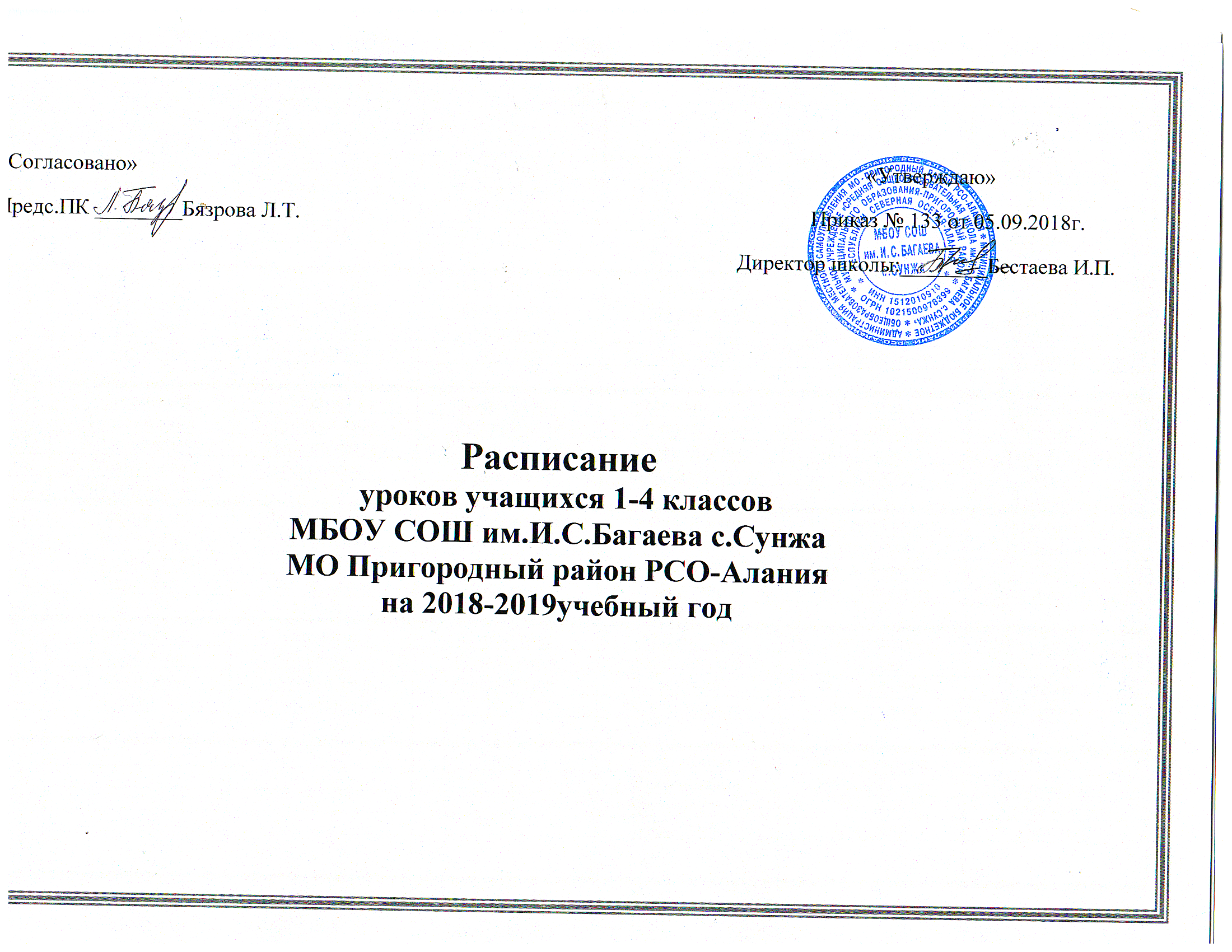 Дни недели№п/п1 «А»1 «Б»1 «В»2 «А»2 «Б»2 «В»Понедельник 1.МатематикаМатематикаМатематикаРусский языкМатематикаФиз. культураПонедельник 2.Русский языкРусский языкРусский языкФиз. культураРусский языкИн. языкПонедельник 3.Лит. чтениеЛит. чтениеЛит. чтениеЛит. чтениеИн. языкМатематикаПонедельник 4.Физ. культураИЗОФиз. культураИн. языкЛит. чтениеРусский языкПонедельник 5.ТехнологияТехнологияЛит. чтениеВторник 1.МатематикаРодной языкМатематикаМатематикаМатематикаМузыкаВторник 2.Родной языкМатематикаРодной языкРусский языкРодной языкМатематикаВторник 3.Окр. мирОкр. мирОкр. мирЛит. чтениеРод. литератураРодной языкВторник 4.МузыкаФиз. культураМузыкаОкр. мирРусский языкРод. литератураВторник 5.Среда 1.МатематикаМатематикаМатематикаМатематикаЛит. чтениеРусский языкСреда 2.Русский языкРусский языкРусский языкРусский языкРусский языкЛит. чтениеСреда 3.Род. литератураРод. литератураРод. литератураРодной языкМатематикаФиз. культураСреда 4.ТехнологияТехнологияТехнологияРод. литератураОкр. мирОкр. МирСреда 5.Физ. культураФиз. культураТехнологияЧетверг 1.Русский языкРусский языкРусский языкРодной языкРусский языкМатематикаЧетверг 2.Лит. чтениеЛит. чтениеЛит. ЧтениеИЗОРодной языкРусский языкЧетверг 3.Физ. культураОкр. МирФиз. КультураМатематикаРод. литератураИЗОЧетверг 4.Окр. МирФиз. культураОкр. мирОкр. мирФиз. культураРод. литератураЧетверг 5.МузыкаФиз. культураИЗОПятница1.МатематикаМатематикаМатематикаМатематикаМатематикаФиз. культураПятница2.Родной языкРодной языкРодной языкРусский языкМузыкаЛит. чтениеПятница3.Русский языкРусский языкРусский языкМузыкаФиз. культураМатематикаПятница4.ИЗОФиз. культураИЗОРод. литератураЛит. чтениеРусский языкПятницаСуббота1.Лит. чтениеФиз. культураИн. языкСуббота2.Русский языкРусский языкРодной языкСуббота3.Физ. культураИн. языкРусский языкСуббота4.Ин. языкОкр. мирОкр. мир5.Дни недели№п/п3 «А»3 «Б»3«В»4 «А»4 «Б»4 «В»Понедельник 1.Лит. чтениеЛит. чтениеИн. языкРусский языкМатематикаРусский языкПонедельник 2.Математика МатематикаМузыка МатематикаРусский языкЛитературное  чтениеПонедельник 3.Музыка Русский языкРусский языкФиз. культураЛитературное  чтениеМатематикаПонедельник 4.Русский языкМузыка Математика Литературное  чтениеФиз. культураОРКСЭПонедельник 5.Физ. культураИн. языкТехнология Понедельник 6.Ин. языкВторник 1.Род. литератураФиз. культураРусский языкМатематикаРодной языкРодной языкВторник 2.МатематикаРод. литератураЛит. чтениеРусский языкФиз. культураРусский языкВторник 3.Русский языкМатематика Окр. мирФиз. КультураРод. литератураМузыка Вторник 4.Физ. культураРодной языкИЗООкр. мирМузыка Род. литератураВторник 5.Среда 1.Лит. чтениеЛит. чтениеФиз. культураИн. языкРусский языкРусский языкСреда 2.МатематикаФиз. культураРод. литератураМатематикаМатематикаМатематикаСреда 3.Русский языкМатематикаМатематика Литературное  чтениеОкружающий мирИн. языкСреда 4.Окр. мирРусский языкРодной языкРусский языкЛитературное  чтениеЛитературное  чтениеСреда 5.ОРКСЭЧетверг 1.Род. литератураРод. литератураРусский языкФиз. культураИн. языкРусский языкЧетверг 2.Русский языкРодной языкЛит. чтениеРодной языкРусский языкФиз. культураЧетверг 3.Род. литератураОкр. мирМатематика Род. литератураФиз. культураРодной языкЧетверг 4.ИЗОРусский языкОкр. мирМузыкаРодной языкОкр. мирЧетверг 5.ИЗОПятница1.Лит. чтениеМатематикаМатематика МатематикаРусский языкИн. языкПятница2.МатематикаРусский языкФиз. культураИн. языкМатематикаМатематикаПятница3.Русский языкЛит. чтениеРусский языкЛитературное  чтениеИн. языкРусский языкПятница4.Физ. культураИЗОРодной языкРусский языкЛитературное  чтениеТехнология Пятница5.ИЗО Физ. культураСуббота1.Окр. мирРусский языкРусский языкРусский языкМатематикаЛитературное  чтениеСуббота2.Ин. языкФиз. культураРод. литератураОкружающий мирОкружающий мирМатематикаСуббота3.Род. языкОкр. мирЛит. чтениеРодной языкРусский языкОкр. мирСуббота4.Технология Технология Технология Технология ОРКСЭФиз. культура5.Ин. языкФиз. культура6. Ин. язык